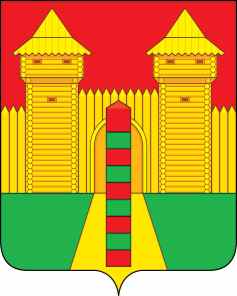 АДМИНИСТРАЦИЯ  МУНИЦИПАЛЬНОГО  ОБРАЗОВАНИЯ «ШУМЯЧСКИЙ  РАЙОН» СМОЛЕНСКОЙ  ОБЛАСТИР А С П О Р Я Ж Е Н И Еот 02.08.2023г. № 197-р           п. Шумячи         В соответствии со статьей 28 Устава муниципального образования «Шумячский район» Смоленской области, Положением о сдаче в аренду муниципального имущества муниципального образования «Шумячский район»  Смоленской области, утвержденным решением Шумячского районного Совета депутатов от 26.10.2012г. № 82, на основании ходатайства Муниципального бюджетного  учреждения культуры «Шумячская централизованная клубная система» от 01.08.2023г. №74         Дать согласие Муниципальному бюджетному учреждению культуры «Шумячская централизованная клубная система» на предоставление в аренду недвижимого имущества (нежилое помещение), общей площадью 70,2 кв.м., расположенного по адресу: Смоленская область, Шумячский район, д. Зимонино срок 3 (три) года для размещения торгового объекта, с торгов. Глава муниципального образования«Шумячский район» Смоленской области                                         А.Н. Васильев                         О даче согласия на предоставление в аренду недвижимого имущества 